Sustituye los espacios en blanco por las palabras relacionadas con las imágenes:Dame los                    folios              que están encima de la ____mesa_____________La familia de Felisa fue a la _______fiesta________________________Felipe puso la ________chimenea________ al lado del ______________sofa_______Fátima leía El patito __________feo___________Puso _________sal_______       al   __ filete__________   soso.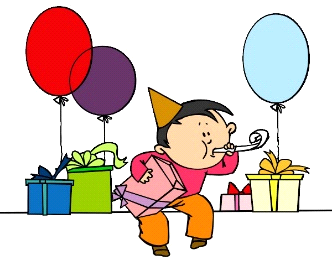 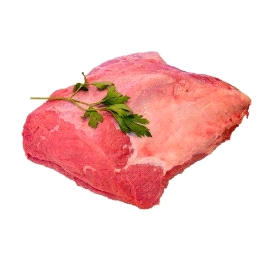 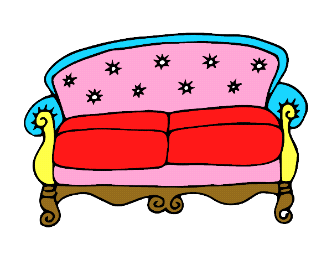 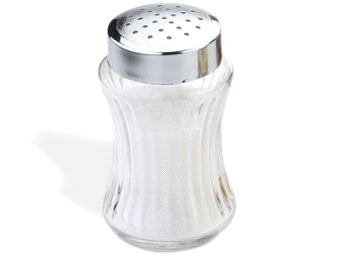 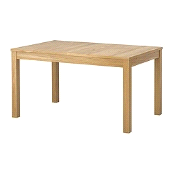 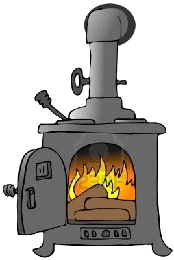 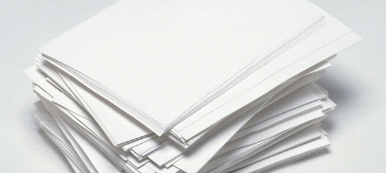 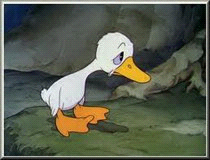 